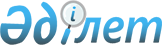 Об организации подготовки и проведения очередного призыва граждан на срочную воинскую службу в апреле-июне и октябре-декабре 2009 года
					
			С истёкшим сроком
			
			
		
					Постановление акимата Актюбинской области от 27 апреля 2009 года N 155. Зарегистрировано Департаментом юстиции Актюбинской области 12 мая 2009 года N 3289. Утратило силу в связи с истечением срока применения - (письмо аппарата акима Актюбинской области от 9 января 2014 года № 14-5/53).
      Сноска. Утратило силу в связи с истечением срока применения - (письмо аппарата акима Актюбинской области от 09.01.2014 № 14-5/53).
      В соответствии со статьями 19, 20 Закона Республики Казахстан от 8 июля 2005 года N 74 "О воинской обязанности и воинской службе", 27 Закона Республики Казахстан от 23 января 2001 года N 148 "О местном государственном управлении и самоуправлении в Республике Казахстан" и постановлением Правительства Республики Казахстан от 17 апреля 2009 года N 543 "О реализации Указа Президента Республики Казахстан от 1 апреля 2009 года N 779 "Об увольнении в запас военнослужащих срочной воинской службы, выслуживших установленный срок воинской службы, и очередном призыве граждан Республики Казахстан на срочную воинскую службу в апреле – июне и октябре – декабре 2009 года", акимат области ПОСТАНОВЛЯЕТ: 
      1. Государственному учреждению "Департамент по делам обороны Актюбинской области" (Аманшиев.А.К.) осуществить призыв на срочную воинскую службу в Вооруженные Силы Республики Казахстан и другие воинские формирования в апреле-июне и октябре-декабре 2009 года граждан мужского пола, которым ко дню призыва исполняется 18 лет, не имеющих права на отсрочку от призыва на срочную воинскую службу, а также граждан старших возрастов, утративших право на отсрочку от призыва. 
      2. Рекомендовать акимам города Актобе и районов, департаменту по контролю и социальной защите Комитета по контролю и социальной защите Министерства труда и социальной защите населения Республики Казахстан по Актюбинской области (Аманбаев С.Е.), государственным учреждениям "Управление пассажирского транспорта и автомобильных дорог Актюбинской области" (Сарсенгалиев К.К.), "Управление здравоохранения Актюбинской области" (Сабыр К.К.), "Департамент внутренних дел" (Нокин П.К), Линейному отделу внутренних дел станции Актобе (Сарсенов С.Ж.) обеспечить Отделы (Управление) по делам обороны Актюбинской области оборудованными призывными (сборными) пунктами, медикаментами, инструментарием, медицинским и хозяйственным имуществом, автомобильным транспортом, средствами связи, охраной общественного порядка. 
      3. Утвердить прилагаемый состав областной призывной комиссии. 
      4. Государственному учреждению "Управление финансов Актюбинской области" (Енсегенулы С.), согласно программе "Мероприятия по призыву на воинскую службу на 2009 год", выделить 5570000 (пять миллионов пятьсот семьдесят тысяч) тенге на расходы, связанные с выполнением мероприятий по призыву. 
      5. Контроль за исполнением настоящего постановления возложить на заместителя акима области Оралмагамбетова Ж.Т. 
      6. Данное постановление вводится в действие по истечению десяти календарных дней после дня их первого официального опубликования.  СОСТАВ
областной призывной комиссии
      Аманшиев                   - исполняющий должность начальника 
      Бауыржан Келбаевич           ГУ "Департамента по делам 
                                   обороны Актюбинской области", 
                                   председатель комиссии 
      Муканов                    - начальник ГУ "Управление по 
      Кенжетай Бияшевич            мобилизационной подготовке, 
                                   гражданской обороне, 
                                   организации предупреждения и 
                                   ликвидации аварий и стихийных 
                                   бедствий Актюбинской области", 
                                   заместитель председателя 
                                   комиссии 
      Члены комиссии: 
      Кушелеков                  - заместитель начальника ГУ 
      Карасай Берденович           "Департамент внутренних дел 
                                   по Актюбинской области" 
                                   (по согласованию) 
      Кушеров                    - главный специалист ГУ 
      Иксан Кушерович              "Управление образования" 
      Нармухамедов               - заместитель начальника ГУ 
      Жанибек Караевич             "Управление здравоохранения 
                                   Актюбинской области" 
      Сундетов                   - ГУ "Департамент по делам 
      Касым Кадырбаевич            обороны Актюбинской области" – 
                                   начальник отдела призыва 
                                   (по согласованию) 
      Есмаканов                  - помощник начальника ГУ 
      Есенгелди Бималиевич         "Департамент по делам обороны 
                                   Актюбинской области" – врач 
                                   (председатель медицинской 
                                   комиссии) (по согласованию) 
      Тулегенова                 - медсестра Центра по 
      Гульжаина Куттымуратовна     формированию здорового образа 
                                   жизни 
      Лукманов                   - заместитель начальника ГУ 
      Роберт Николаевич            "Департамент по делам обороны 
                                   Актюбинской области" по 
                                   воспитательной, социальной и 
                                   психологической работе - 
                                   начальник отдела ВСиПР 
                                   (по согласованию) 
      Бахтиярова                 - старший военный специалист 
      Ольга Сергеевнаотдела        ВСиПР (психолог) 
                                   (по согласованию) 
      Сыдыков                    - помощник начальника ГУ 
      Жанат Выратбекович           "Департамент по делам обороны 
                                   Актюбинской области" по 
                                   юридической работе 
                                   (юрисконсульт) (по согласованию) 
					© 2012. РГП на ПХВ «Институт законодательства и правовой информации Республики Казахстан» Министерства юстиции Республики Казахстан
				
Аким области
Е. СагиндиковУтвержден
постановлением акимата области
от 27 апреля 2009 г. N 155 